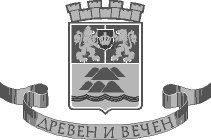 Община ПловдивО Б Я В Л Е Н И Е  ПО ЧЛ. 129, АЛ. 2 ОТ ЗУТНа основание чл. 61 от АПК и чл. 129, ал. 2 от ЗУТ съобщаваме, че със заповед № 22 ОА-2853/09.12.2022 г. на Кмета на Община Пловдив е допусната поправка на очевидна фактическа грешка в текстовата част на Заповед № 22 ОА-1039/20.05.2022 г., като:Текстът: „Проект за изменение на ПУП-ПРЗ на УПИ XI-баня, търговия  от кв. 54 по плана на „Христо Ботев-север“, гр. Пловдив, с образуване на нови УПИ:УПИ XI-531.2282, баня, търговия-по имотните граници на ПИ 56784.531.2282 по КККР на гр. Пловдив;УПИ XII-531.2280, жилищно застрояване и обществено-обслужващи дейности-по имотните граници на ПИ 56784.531.2280 по КККР на гр. Пловдив;УПИ XIII-531.2281, баня, търговия-по имотните граници на ПИ 56784.531.2281 по КККР на гр. Пловдив;и матрица с устройствени показатели за устройствена зона Смф: Н до 24м., плътност на застрояване до 50%, Кинт. до 3,5; Позел. повече от 40%, свободно застрояване и осигурено 100% паркиране в границите на УПИ, отразени на графичната част на проекта за изменение на ПУП-ПРЗ“, да се чете:„Проект за изменение на ПУП-ПРЗ на УПИ XI-баня, търговия  от кв. 54 по плана на „Христо Ботев-север“, гр. Пловдив, с образуване на нови УПИ:УПИ XI-531.2282, баня, търговия-по имотните граници на ПИ 56784.531.2282 по КККР на гр. Пловдив, без промяна на отреждането, със запазване на съществуващото едноетажно застрояване, одобрено с предходен план;УПИ XII-531.2280, жилищно застрояване и обществено-обслужващи дейности-по имотните граници на ПИ 56784.531.2280 по КККР на гр. Пловдив, с ново свободно застрояване с показатели за устройствена зона „Смф“: Н до 24м., плътност на застрояване до 50%, Кинт. до 3,5; Позел. повече от 40% и осигурено 100% паркиране в границите на УПИ;УПИ XIII-531.2281, баня, търговия-по имотните граници на ПИ 56784.531.2281 по КККР на гр. Пловдив, със запазване на съществуващото двуетажно обществено застрояване и трафопост, одобрено с предходен план,и матрица с устройствени показатели за устройствена зона Смф: Н до 24м., плътност на застрояване до 50%, Кинт. до 3,5; Позел. повече от 40% и осигурено 100% паркиране в границите на УПИ, отразени на графичната част на проекта за изменение на ПУП-ПРЗ“.Настоящата заповед е неразделна част от Заповед № 22ОА-1039/20.05.2022 г. на Кмета на община Пловдив. На основание чл. 62, ал. 2 изречение второ от АПК заповедта да се обяви на заинтересованите лица при условията и по реда на Административно процесуалния кодекс. На основание чл. 62, ал. 2 изречение трето от АПК настоящата заповед подлежи на обжалване в 14-дневен срок от съобщаването й чрез район „Южен“-Община Пловдив пред Административен съд –Пловдив.